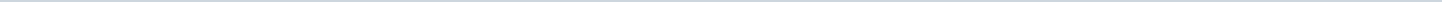 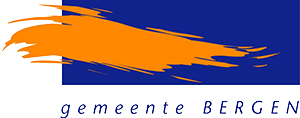 Gemeente Bergen N-HAangemaakt op:Gemeente Bergen N-H29-03-2024 02:17Amendement3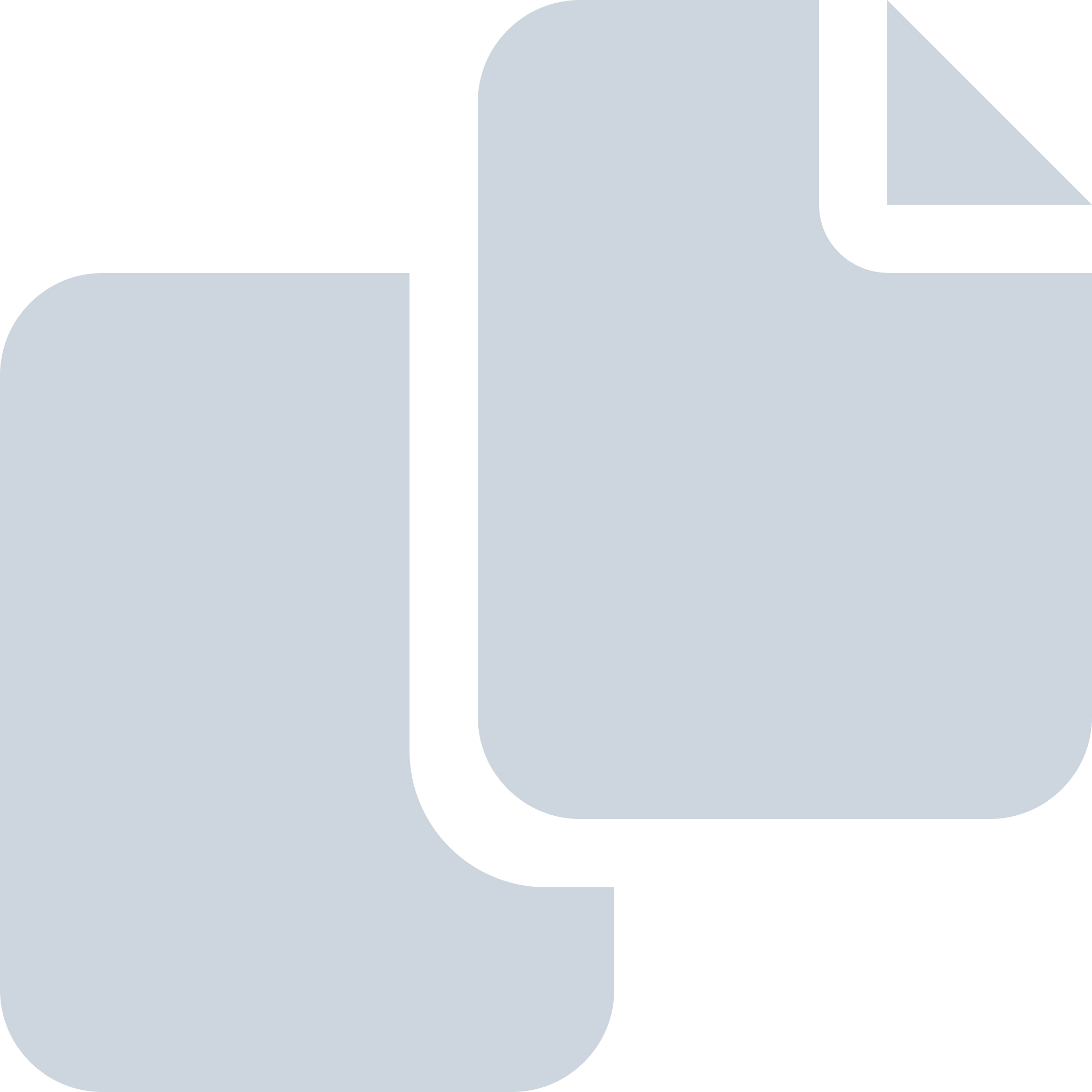 Periode: mei 2015#Naam van documentPub. datumInfo1.CONCEPT AMENDEMENT veiligheidsregio 2015 D6621-05-2015PDF,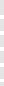 28,47 KB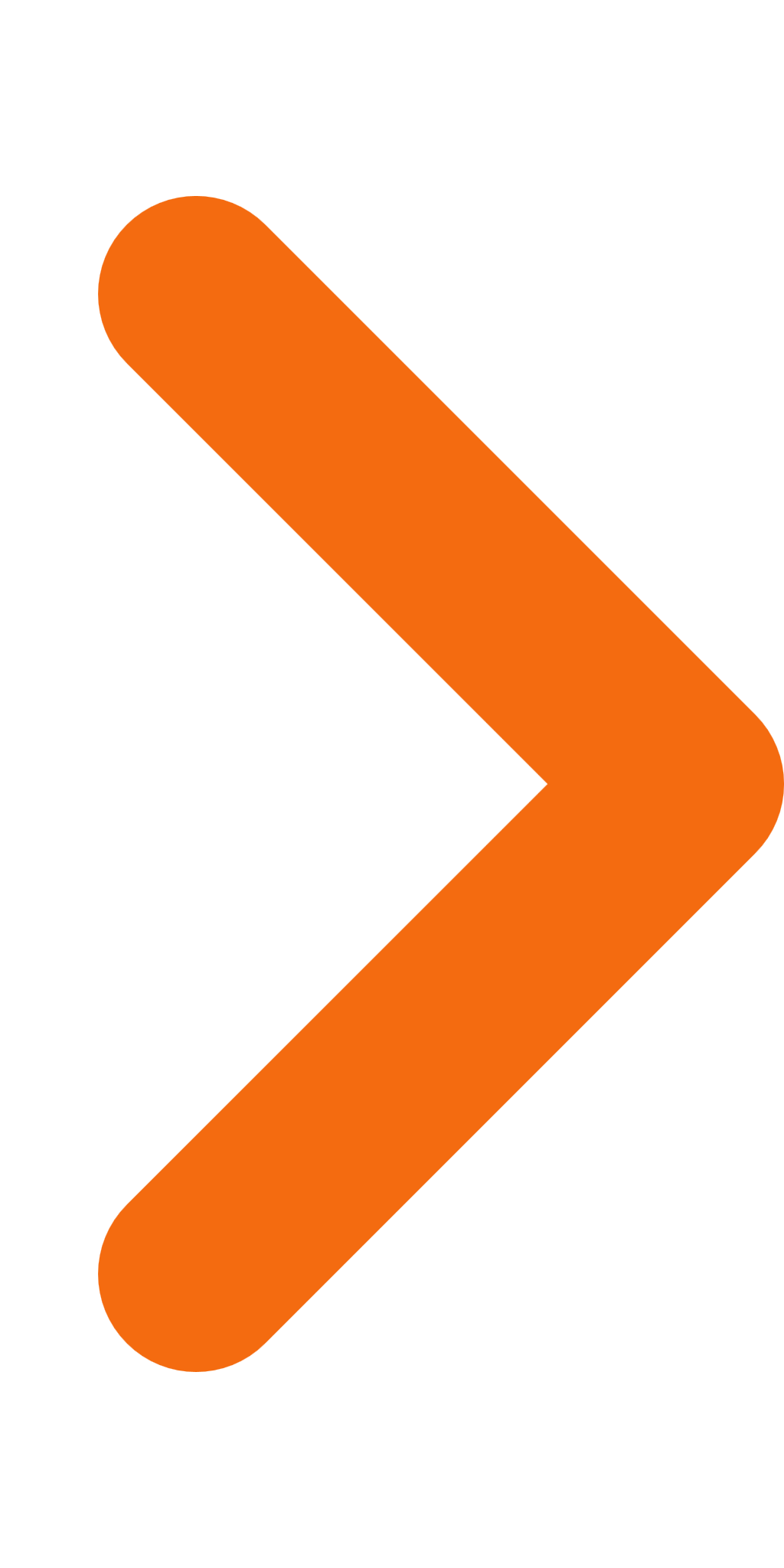 2.Amendement C: Fractie VVD inzake Oude Heereweg 3; 1ste Herziening Schoorl, Kernen en Buurtschappen, aangehouden13-05-2015PDF,154,09 KB3.Amendement A: Fractie GroenLinks inzake burgerparticipatie vervolg project Schoorl Klopt, aangenomen13-05-2015PDF,135,40 KB